                                                (ПРОЕКТ)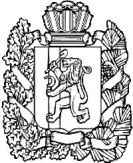 НИЖНЕИНГАШСКИЙ ПОСЕЛКОВЫЙ СОВЕТ ДЕПУТАТОВНИЖНЕИНГАШСКОГО РАЙОНАКРАСНОЯРСКОГО КРАЯРЕШЕНИЕ___.____. 2020 г.                          пгт Нижний Ингаш                                     № _____О внесении изменений в решение от 28.11.2018 № 34-173  «О налоге на имущество физических лиц» 	В соответствии  с главой 32 Нлогового кодекса Российской Федерации,  Федеральным законом от 06.10.2003 N 131-ФЗ "Об общих принципах организации местного самоуправления в Российской Федерации", Закон Красноярского края от 01.11.2018 N 6-2108 «Об установлении единой даты начала применения на территории Красноярского края порядка определения налоговой базы по налогу на имущество физических лиц исходя из кадастровой стоимости объектов налогообложения», на основании статьи  22 Устава поселка Нижний Ингаш Нижнеингашского  района Красноярского края, поселковой Совет депутатов РЕШИЛ: Внести в решение от 28.11.2018 № 34-173  «О налоге на имущество физических лиц» следующие изменения: 	1.1.  В строке 1 таблицы пункта 2 в столбце «Налоговая ставка (в процентах)» цифру 0,1 исключить; 	1.2. в пункте 2 в наименовании объекта налогообложения под  порядковым номером 1.7. слова «, предоставленных для ведения личного подсобного, дачного хозяйства» заменить словами «для ведения личного подсобного хозяйства»; 	1.3. дополнить пунктом  3.1.1. следующего содержания: «3.1.1. Для получения льготы граждане представляют заявление в налоговый орган, МФЦ либо через личный кабинет налогоплательщика. 	В заявлении указываются сведения о документе, подтверждающем право налогоплательщика на налоговую льготу в отношении указанного в заявлении объекта налогообложения. 	По желанию можно приложить к заявлению документы, подтверждающие право на льготу.   	В случае непредставления заявления некоторыми категориями граждан, имеющих право на налоговую льготу, в том числе на налоговый вычет (в частности, инвалидами III группы, лицами, имеющими трех и более несовершеннолетних детей), льгота предоставляется на основании имеющихся у налогового органа сведений 	Если объект налогообложения находится в общей собственности, то каждый из сособственников имеет право на налоговый вычет в равных долях (при совместной собственности) или пропорционально доле каждого (при долевой собственности)». 	2.  Контроль за исполнением настоящего Решения возложить на постоянную комиссию по бюджету и экономическим вопросам. 	3. Настоящее решение вступает в силу со дня его официального опубликования, но не ранее чем по истечении одного месяца со дня официального опубликования настоящего решения. Председатель Нижнеингашского Поселкового Совета депутатов                                                         Т.Г.ЗиновьеваГлава посёлкаНижний Ингаш                                                                                    Б.И. Гузей